IntroductionWe, the , are committed to protecting the privacy rights of individuals in relation to the processing of their personal data and confer rights on individuals as well as responsibilities on those processing personal data.     This policy outlines our approach to compliance with the General Data Protection Regulation (GDPR) and all other relevant data protection legislation. This policy is effective as and from  1.2 The scope of this policyThis policy applies to all personal data created or received in the course of our work in all formats, across all time periods. This may be in paper, physical and electronic formats or communicated verbally in conversation or over the telephone. It applies to all locations where personal data is held by the diocese and its data processors. 1.3 Roles & responsibilitiesThe dioceses are a data controller.  The dioceses commit to acting in a transparent manner and is responsible for determining the purposes and means of all data processing undertaken by:Diocesan SynodsDiocesan CouncilsEmployees, Contractors and volunteers is responsible for answering questions in relation to this data protection policy and the diocese’s approach to privacy. For any questions about this policy, including any request to exercise legal rights, please contact:  Diocesan Office, Church House, Rathmines, Dublin 6. Definitions of Personal DataPersonal data is any information that can identify an individual either directly or indirectly in conjunction with other information. This includes a name, location data or a postal address, online browsing history, images or anything relating to the physical, physiological, genetic, mental, economic, cultural or social identity of a person.  Special categories of data can only be processed under specific circumstances and appropriate safeguards must be in place to protect this data. Special categories include: racial or ethnic origin, political opinion, religious or philosophical beliefs, sexual orientation or information concerning a person’s sexual nature and information about children. The dioceses may collect, use, store and transfer different kinds of personal information and use it for a variety of different purposes. This personal information may include: Address, email address, telephone numbersName, date of birth, PPSN / NIN, marital status, nationality, driving license, passportOccupation and income detailsInformation concerning marital and family statusInformation on physical or mental health, religious or philosophical beliefs, political opinion and criminal convictions / offences Images from CCTV cameras in and surrounding Data Protection Principles The dioceses are responsible for complying with the following principles. Personal data should be: Processed lawfully, fairly and in a transparent manner Collected for specified, explicit and legitimate purposes only Adequate, relevant and limited to what is necessaryAccurate and, where necessary, kept up to date Kept in a form which enables identification of data subjects for no longer than is necessaryKept safe and processed in a manner that ensures appropriate security of the personal dataLawfulness of processingThe dioceses collect and uses personal information for a number of purposes and relies on a number of different legal bases to do this.    To enter into and perform a contract The dioceses use personal information to carry out our obligations arising from any contracts entered into between two parties or to take the necessary steps prior to entering into a contract including:To administer employment, financial or legal contractsTo pay for the services professionally provided to usTo provide other services  To comply with our legal obligationsThe dioceses is required to process personal information to comply with certain legal obligations which they are subject to including: Providing information to To verify personal information and to meet legal and compliance obligationsTo carry out a statutory auditWhere a person has exercised one of their data rights, we will retain a copy of all correspondence to demonstrate our compliance with data protection legislationWhere a person has exercised one of their data rights and asked us not to contact them by email at a particular email address, for example, we will need to retain a copy of that email address in order to comply with the no-contact request4.3 	For legitimate business interests Where the dioceses process personal information for our legitimate interests, the dioceses will ensure that there is a fair balance between their legitimate interest and the data subject’s fundamental rights and freedoms. The dioceses may use personal information to manage the day to day running of the dioceses, including accounting, internal reporting needs, to ensure appropriate IT security and to prevent fraud, in our legitimate interest. Our legitimate interest is the effective management of the administrative functions of the dioceses.The dioceses may use personal information to communicate with a data subject, to update them on developments within the dioceses or wider Church of Ireland and invite data subjects to events that we feel may be of interest to them.  Our legitimate interest is to connect with and update data subjects on services provided by the dioceses.The dioceses may process personal information, which includes the processing of special categories of personal data, where processing is carried out in the course of their legitimate activities on condition that the processing relates solely to data subjects who are members, former members or whom have previously been involved with the dioceses or are an employee and/or contracted staff member.The dioceses may use personal information to contact people who are in regular contact with them in connection with their purposes.The legitimate interests of the dioceses do not override a data subject’s interest. A data subject has the right, free of charge, to object to the dioceses using their personal information for legitimate interests. Objections should be made to  . 4.4 	For the establishment, exercise or defence of legal claimsThe dioceses occasionally processes personal information, including sensitive personal information, such as information concerning health, religious or philosophical beliefs, political opinion and criminal convictions / offences where it is necessary for the establishment, exercise or defence of legal claims. 4.5 	Consent The dioceses will, in certain circumstances, rely on explicit consent to process personal data, including sensitive personal data.  Where we do, the data subject has the right to withdraw their consent at any time by  4.6 	Vital InterestThe dioceses may, in certain circumstances, use personal data where the processing is necessary to protect someone’s life. 4.7 	Public InterestThe dioceses may, in certain circumstances, use personal data for the performance of a task carried out in the public interest.   Rights of data subjectsData subjects have a number of rights under data protection law in relation to how the dioceses use their personal information. They have the right, free of charge, to: Request a copy of the personal information the diocese hold on the data subject in a structured, commonly used and machine-readable formatRectify any inaccurate personal information the dioceses hold about the data subjectWithdraw their consent where the dioceses has relied upon consent to process their information Request that the dioceses erase the personal information held about the data subject to certain exceptionsIf technically feasible, request to have their personal information transmitted to another data controller in a machine-readable format Restrict processing of their personal information in certain circumstancesObject to the dioceses use of their personal information for our legitimate interestsNot be subject to a decision which is based solely on automated processing where the decision significantly affects the data subject.  The dioceses do not make automated decisions of this natureLodge a complaint with the appropriate data protection authority if the data subject has any concerns about how we process their personal dataThese rights are, in some circumstances, limited by data protection legislation. If a data subject wishes to exercise any of these rights, please contact  . The dioceses will take measures to verify the identity of the data subject, which will be by reference to copies of acceptable identification documentation.  The dioceses will endeavour to respond to the request within a month. If the dioceses is unable to deal with the request within a month we may extend this period by a further period of two months and we will provide an explanation for this.  Information Technology and Data Protection The dioceses is responsible for implementing appropriate technical and organisational measures to demonstrate that processing is performed in accordance with GDPR.   Data StorageThe dioceses will retain personal information for as long as needed to fulfil the purposes for which it was collected. The dioceses will retain and use personal information for no longer than is necessary to comply with accounting, reporting or legal obligations. How long certain information is stored depends on the nature of the information we hold and the purpose for which it is processed.   .Managing data breachesA personal data security breach is any event that has the potential to affect the confidentiality, integrity or availability of personal data held by us in any format.    The dioceses are required to report serious data breaches to the Data Protection Commissioner within 72 hours of becoming aware of the data breach.  Where it is determined that the breach is unlikely to result in a risk to the rights and freedoms of natural persons, then the supervisory authority will not be notified.  Unless it is determined that there is a high risk to the rights and freedoms of natural persons then the data subject(s) may not be notified. The dioceses will keep an internal record of the details, the means for deciding there was no risk, who decided there was no risk and the risk rating that was recorded.   The dioceses will respond promptly and appropriately to data security breaches, including all relevant reporting obligations.When and how personal information is sharedIt is important to note that the dioceses may share personal data between the Church of Ireland’s joint data controllers and their respective data processors. The four data controllers are: Representative Church Body & General Synod, Bishops and individual parishes.   9.1 	With third partiesThe dioceses may share personal information with third party providers that perform services and functions at their direction and on our behalf, such as accountants, auditors, IT providers, printers, solicitors and providers of security and administrative services.   The dioceses do not sell any personal information and will only share it with third parties who are facilitating the delivery or fulfilment of a service or who are working on behalf of the dioceses.    The dioceses will contractually require that all suppliers protect such information from unauthorised access, use and disclosure.  Transfers outside the European Economic AreaThe dioceses may transfer personal data outside the European Economic Area (EEA).  However, these countries do not always afford an equivalent level of privacy protection and in such circumstances the diocese will take specific steps, in accordance with data protection law, to protect personal information.   Principles to be followed by data processors A strong data protection culture is essential to advance the mission and ministry of the Church of Ireland.   The dioceses commit to:  Understanding their responsibilities in relation to the acquisition, processing and safeguarding of personal dataAdhering to all Data Protection policies and procedures Adhering to the retention guidelines and committing to keeping personal data to a minimumContinually assessing the personal data collected and understand any relevant risk associated with thisInforming the Data Protection Representative of any data subject requestsReporting any concerns or risks to the Data Protection Representative particularly if it is suspected that anyone is being asked to act in a way which is contrary to the data protection regulations Reporting any data breaches to the Data Protection Representative Treating personal information confidentially and ensure it is locked away at the end of the day  Attending data protection training and refresher events as requestedAssisting the dioceses to demonstrate compliance during a data protection audit or inspection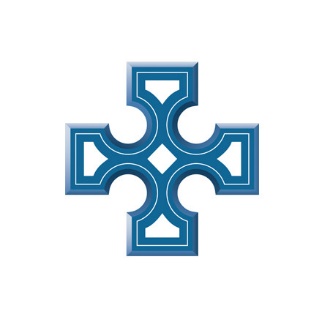 